Министерство Просвещения о горячем питании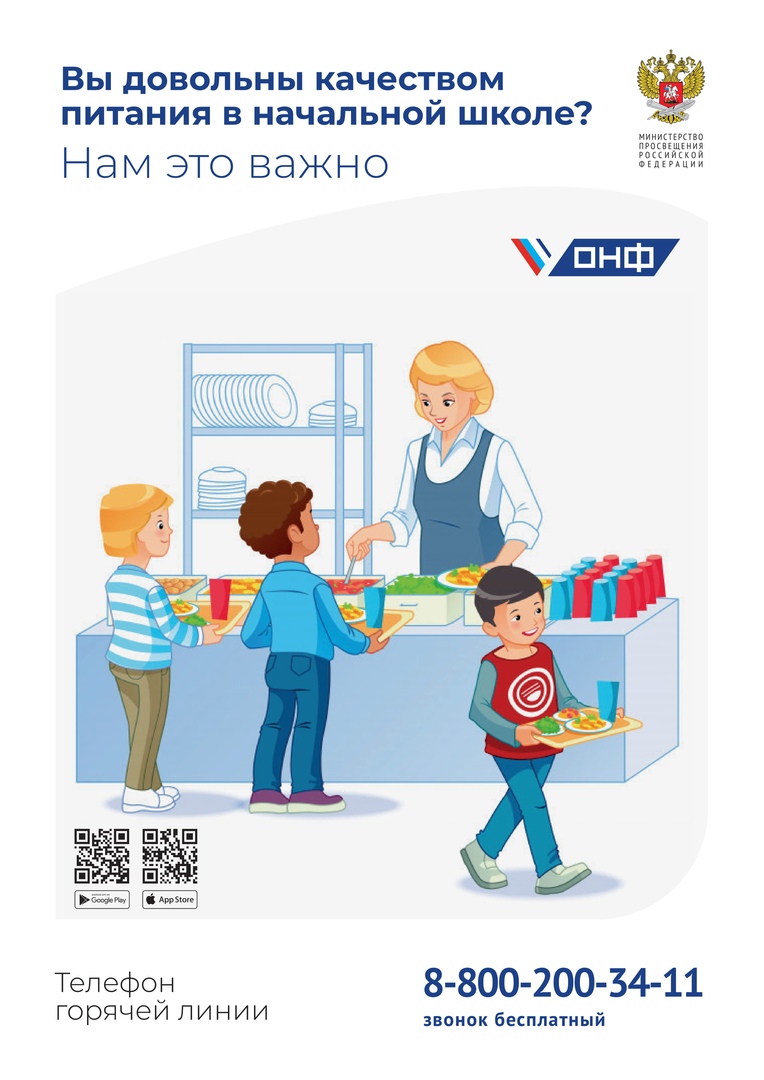 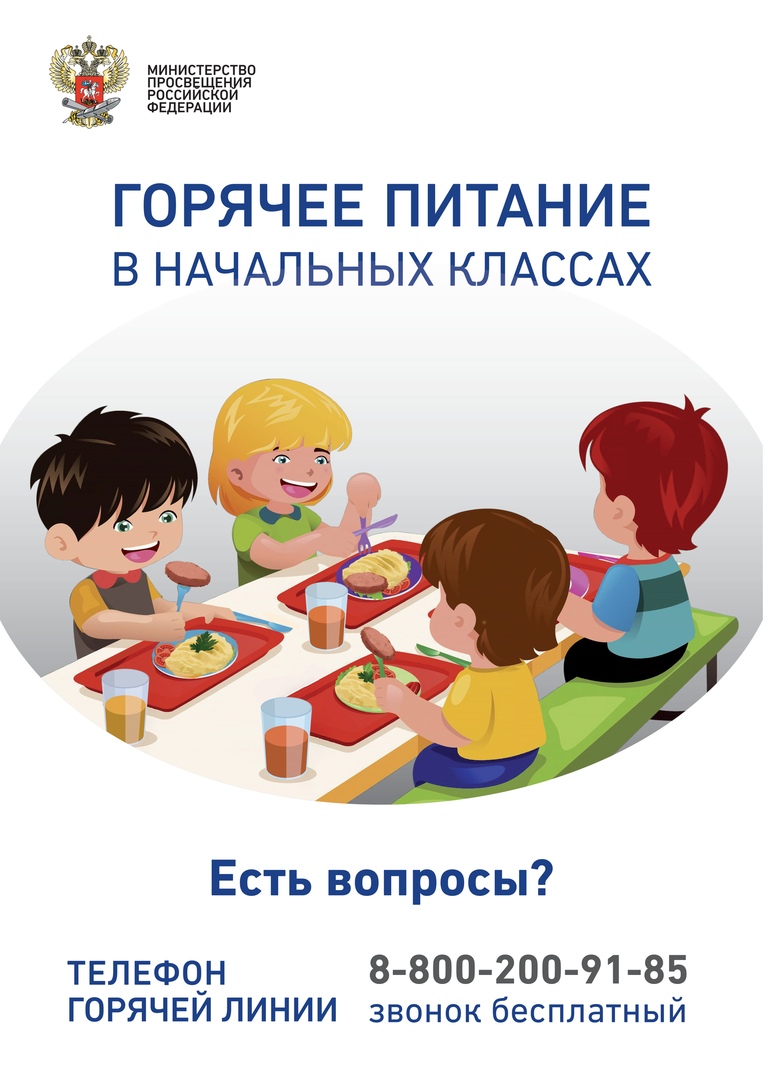 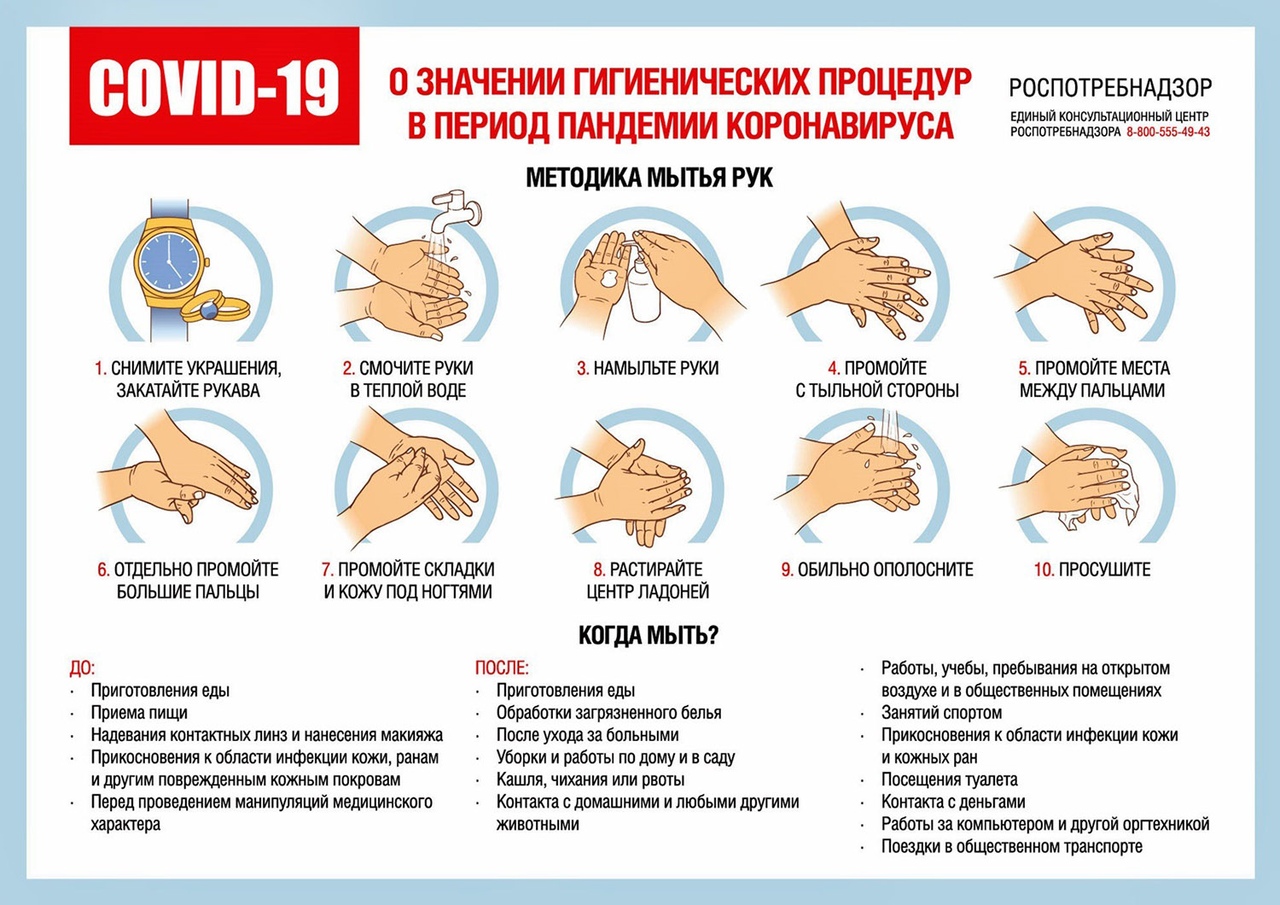 